Ответы школьного этапа Всероссийской олимпиады школьников по экологии  для 9 классов2017-2018 уч. г.Максимальное  количество баллов за олимпиадное  задание — 32 балла.Задание №1.1)  а, в ; 2) в, г; 3) 6, д; 4) а, д; 5) в, д; 6) а, г; 7) а, д; 8) г, е.Задание №2.1.Ответ: нет. В настоящее время считается, что самый лучший способ это переработка, но не ко всем отходам это применимо. Практика показывает, что отходы используются (угилизируются) в зависимости от видов (типов) отходов и потребностей.2.Ответ: нет. Самая высокая биопродуктивность на суше — во влажных тропических лесах. 3.Ответ: да. На песчаных почвах вытаптывание приводит к более быстрой деградации сообществ.4.Ответ: нет. Рекреационные леса необходимы для восстановления сил и здоровья людей посредством отдыха в природных условиях5.Ответ: нет. Пестициды (ядохимикаты) — химические вещества, применяемые в сельском хозяйстве для борьбы с вредителями растений. Следовательно, такое загрязнение относится к химическому типу.Задание №3.1.Ответ г) является верным. Совместно с рисом на рисовых полях произрастают сорные растения. Семена сорняков могут попасть на садовые участки вместе с рисовой шелухой, что является недостатком в её использовании в качестве мульчи.2. Ответ г) является верным. В этом «повинны» факторы-ограничители. Их действие перекрывает способности вида восстанавливать и увеличивать свою численность. Человек своей деятельностью блатприятствует усилению разнообразных факторов—ограничителей, которые  снижают  численность вида.3.) Ответ а) не является верным. Восстановление ландшафтов (полей, поселков, озер, болот и пр.) не может ограничиться лишь вырубкой леса, а требует комплексного восстановления традиционнот природопользования на территории парка (распашка полей, выпас скота, сенокошение на лугах, рыбная ловля в озерах, расчистка транспортных водотоков и пр.).Ответ 6) не является верным. Полный запрет хозяйственной деятельности парка через некоторое время приведет к зарастанию территории парка лесом, то есть к исчезновению культурных ландшафтов, для охраны которых Кенозерский национальный парк был создан.Ответ в) не является верным. Привлечение большего числа туристов увеличит антропогенную нагрузку на территорию парка в целом, что может несколько замедлить зарастание лесом. Однако увеличение потока посетителей не бyдeт способствовать сохранению разнообразия ландшафтов (в том числе культурных), если при этом не будут активизированы, наряду с рекреацией, традиционные способы природопользования.Ответ г) является верным. Национальный природный парк — особо охраняемая территория (или акватория), которая включает природные комплексы и объекты, представляющие особую экологическую, историческую и эстетическую ценность. В связи с этим в них проводятся работы не только по сохранению редких и исчезающих растений и животных, но также по восстановлению ландшафтов. Активизация традиционного природопользования (распашка полей, выпас скота, сенокошение на лугах, рыбная ловля в озерах, использование водотоков   в  транспортных  целях)  позволит   сократить  площадь  заброшенных   земель,позволит вновь вовлечь их в хозяйственный оборот, что является необходимым условием сохранения разнообразия и поддержания устойчивости культурных ландшафтов национального парка.Оценка ответов.Максимальное количество баллов за задание №1 — 8 баллов, Максимальное количество баллов за задание №2 - 15 баллов, Максимальное количество баллов за задание №3	9 баллов,Литература.Экология. 10 (11) кл.: учеб. для общеобразоват. учреждений / Н.М. Чернова, В.М. Галушин, В.М. Константинов; под ред. Н.М. Черновой. — 11-e изд., испр. — М. : Дрофа, 2007.-  302, (2) с. : ил.Снакин В.В. ЭКОЛОГИЯ И ПРИРОДОПОЛЬЗОВАНИЕ В РОССИИ. Энциклопедический словарь.— М.: Academia, 2008. — 816 с. + 16 с. вклейка - (Справочники. Энциклопедии. Словари).Колесова Е. В., Титов Е. В., Резанов А.Г. Всероссийская олимпиада школьников по экологии/ науч. ред. Э.М. Никитин. — М.: АПКиППРО, 2005. — 168 с.Мамедов Н.М., Суравегина И.Т. Экология: учеб. Для 10(11) кл. общеобразовательных учреждений. — М.: ACT-ПPECC ШКОЛА, 2006.  304 с.Винокурова Н.Ф. Глобальная экология: учеб. Для 10-11 кл. профил. шк. — 2-е. — М.: Просвещение, 2001. — 270 с.:Ревелль П., Ревель Ч. Среда нашет обитания: В 4-х книгах. Пep. с англ. — М.: Мир, 1994. — 340 с.Миллер Т. Жизнь в окружающей среде. Пep. с англ. / под ред. Ягодина Г.А. — М.: изд. группа «Прогресс»,  «Пангея», 1993. 256 с.Алексеев С.В., Груздева Н.В., Муравьёв А.Г., Гущина Э.В. Практикум  по  экологии: учебное пособие / под ред. С.В. Алексеева. — М.: AO МДС, 1996. — 192 с.Пономарёва О.Н., Чернова Н.М. Методическое пособие к учебнику под редакцией Н.М. Черновой «Основы экологии. 10(11) класс». М.: Дрофа, 2001. — 192 с.Криксунов Е.А., В.В. Пасечник Экология. 10(11) класс: учеб. для общеобразоват. учреждений. М.: Дрофа, 2006. — 251 с.Алексеев С.В. Экология: учебное пособие для учащихся 9 класса общеобразовательных учреждений разных видов. CП6: СМИО Пpecc, 1999. — 320 с.Алексеев	С.В.	Экология:	учебное	пособие	для	учащихся	10(11)	класса общеобразовательных учреждений разных видов. CП6: СМИО Пpecc, 1999. — 240  с.www.rusolymp.ruВиды заданийПоказатели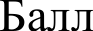 ЗаданиеlВыбор двух правильных ответов из шести предложенныхВыбраны  неправильные ответы0ЗаданиеlВыбор двух правильных ответов из шести предложенныхВыбраны правильные ответы1Задание 2Выбран  неправильный ответ0ВыборВыбран правильный ответ, отсутствует обоснованиеответа  или  сформулировано ошибочное обоснование1правильного ответаВыбран правильный ответ, отсутствует обоснованиеответа  или  сформулировано ошибочное обоснование1и его обоснованиеВыбран   правильный   ответ,   частичное (неполное)обоснование ответа (без использования экологических законов, правил, закономерностей, отсутствует логика в рассуждениях, при этом ошибок, указывающих на серьёзные пробелы в знании экологии нет)2и его обоснованиеВыбран   правильный   ответ,   частичное (неполное)обоснование ответа (без использования экологических законов, правил, закономерностей, отсутствует логика в рассуждениях, при этом ошибок, указывающих на серьёзные пробелы в знании экологии нет)2Выбран правильный ответ с полным обоснованием (с использованием	экологических	законов,	правил,закономерностей,  обоснование логично)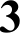 Задание 3Выбран  неправильный ответ0ВыборВыборВыбран правильный ответ, отсутствует обоснованиеответа  или  сформулировано ошибочное обоснование1правильного ответаВыбран правильный ответ, отсутствует обоснованиеответа  или  сформулировано ошибочное обоснование1и его обоснованиеВыбран   правильный   ответ,   частичное (неполное)обоснование ответа (без использования экологических законов, правил, закономерностей, отсутствует логика в рассуждениях, при этом ошибок, указывающих на серьёзные пробелы в знании экологии нет)2и его обоснованиеВыбран   правильный   ответ,   частичное (неполное)обоснование ответа (без использования экологических законов, правил, закономерностей, отсутствует логика в рассуждениях, при этом ошибок, указывающих на серьёзные пробелы в знании экологии нет)2Выбран правильный ответ с полным обоснованием (сиспользованием	экологических	законов,	правил, закономерностей,  обоснование логично)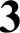 